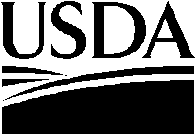 United States Department of AgricultureFood and Nutrition Service
Western RegionThe 2013 Western Region Summer Sunshine Awards Application Package The Summer Sunshine Awards recognize the outstanding achievements of individuals and groups who work hard to administer the Summer Food Service Program (SFSP) and provide nutritious meals to children during the summer months in the Western Region states/territory of:  Alaska, Arizona, California, Guam, Hawaii, Idaho, Oregon, Nevada and Washington.   A.  Eligible Applicants and Award CategoriesWestern Region Office (WRO) will accept nominations of sponsors operating either the SFSP or NSLP Seamless Summer Option in the following four categories:Program expansion in local communities Successful community partnerships Reaching  rural and underserved communitiesInnovative strategies to attract more participants.    Sponsors may submit a self-nomination or be nominated by other group(s).  The application/entry form on the following page contains detailed information on each award category.  The application/nomination should designate the one (and only one) award category that most signifies a sponsor’s achievements.B.  How to Apply for the Sunshine Awards and DeadlinesAny one submitting nominations must use the 2013 Summer Sunshine Awards Entry Form contained in this application package to submit their nominations.  The application must effectively present the sponsor’s accomplishments and other noteworthy achievement in the specific award category noted on the application.   Submit nominations to SFSP State agencies by the due date established by the State Agency.  State agencies must then forward their nominations and all other nominations to the WRO no later than October 1, 2013.C.  Application and Evaluation ProcessSponsors or others submitting a nomination(s)/application(s) must ensure the application is complete.  The narrative section is limited to the application space provided.  Nominations should incorporate sufficient information to effectively evaluate the accomplishments under the appropriate category.  Narratives that can clearly illustrate how the particular program or activity is innovative, sustainable, cost effective, and transferable receive the highest consideration.  Scoring is based on the five areas listed below:(1 = lowest score to 10 = highest score; Total Maximum Score:  50 points)Innovation (1-10 points) How innovative was the program in achieving its goals?Sustainable (1-10 points) How sustainable is the program over time?Cost-Effective (1-10 points) Does the program make good use of available resources and cost-saving practices--e.g., partners with other entities, uses non-program resources such as volunteers?Transferable (1-10 points) Can others easily replicate or transfer the program? Presentation (1-10 points) How complete, detailed, organized and well-presented is the nomination? The 2013 Western Region Summer Sunshine Awards committee will select award winners in the following four categories: Program Expansion in Local CommunitiesThis award will go to a sponsor(s) that has substantially increased the number of summer meals served at its sites (by comparing summer 2013 to summer 2012 or comparing the beginning of summer 2013 to the end of summer 2013). We will consider any sponsor that increases meals by serving additional meals, bringing in more children, adding additional sites or increasing operational hours or days.Successful Community Partnerships This award will go to a sponsor(s) that collaborated with other organizations to strengthen their Summer Food Service Program in local communities.  Examples of successful community partnerships include working with other organizations to assist with SFSP promotion efforts, program operations, or to provide activities for participants.   Reaching  Rural and Underserved CommunitiesThis award will go to a sponsor(s) who started or expanded a summer meal program to a distinct population of children or challenging community (such as rural/underserved).  In this category, we will consider any sponsor/group that started or supported the expansion of summer meals to a specific population of children or rural/underserved community.Innovative Strategies to Attract more ParticipantsThis award will go to a sponsor(s) that uses innovative strategies to attract more participants. Examples include serving a variety of delicious meals, offering fun activities, and by creating great marketing strategies to attract more participants to join the fun in promoting healthy eating throughout the summer months.Notification of winnersWRO will notify winners in writing approximately 60-90 days after the October 1st due date.  Selected nominees and category winners may be featured in a regional or statewide publication or invited to participate in local meetings promoting the SFSP.  Please be aware that there is no monetary compensation for these awards.  Questions Any questions regarding these awards should be directed to the State agency submitting the nomination(s).2013 Summer Sunshine Awards Entry Form Instructions:  Please complete the requested information for consideration for a 2013 Western Region Summer Sunshine Award.  Please limit response to the space provided.  Nominations may not be considered if incomplete data is received.Section I:  Basic Information2013 Summer Sunshine Awards Entry Form Section II:  Narrative.  Describe in detail the highlights of your program and explain how it supports this nomination for the award category checked above.  Whenever possible, please illustrate how your program or activity is innovative, sustainable, cost effective, and transferable.  Be specific about results achieved.  Specific details will be given greater value than generalities.  Please limit narrative to the space provided in the box below.  A few pictures can be included as additional supporting information.*********FOR STATE AGENCY USE ONLY*********Please ensure the sponsor applying for the award is in good standing with a clean review (no major findings) during their last review.  Please also provide a brief statement explaining why this program is worthy of being recognized.   Program Name:Program Name:Program Name:Program Name:Applicant’s contact information:Name:____________________________________Title:  ____________________________________Phone:____________________________________Fax:    ____________________________________Email:Applicant’s Mailing Address:Street:_____________________________________           _____________________________________City:   _____________________________________State:  _____________________________________Zip Code:Applicant’s Mailing Address:Street:_____________________________________           _____________________________________City:   _____________________________________State:  _____________________________________Zip Code:Applicant’s Mailing Address:Street:_____________________________________           _____________________________________City:   _____________________________________State:  _____________________________________Zip Code:If you are nominating a program, please provide your information:Name and Title:___________________________________________________________________________Phone and Email:__________________________________________________________________________If you are nominating a program, please provide your information:Name and Title:___________________________________________________________________________Phone and Email:__________________________________________________________________________If you are nominating a program, please provide your information:Name and Title:___________________________________________________________________________Phone and Email:__________________________________________________________________________If you are nominating a program, please provide your information:Name and Title:___________________________________________________________________________Phone and Email:__________________________________________________________________________Award Category:  (check only one and do not leave this section blank) Program Expansion in Local Communities  Successful Community Partnerships  Reaching Rural and Underserved Communities   Innovative Strategies to Attract more Participants    Award Category:  (check only one and do not leave this section blank) Program Expansion in Local Communities  Successful Community Partnerships  Reaching Rural and Underserved Communities   Innovative Strategies to Attract more Participants    Award Category:  (check only one and do not leave this section blank) Program Expansion in Local Communities  Successful Community Partnerships  Reaching Rural and Underserved Communities   Innovative Strategies to Attract more Participants    Award Category:  (check only one and do not leave this section blank) Program Expansion in Local Communities  Successful Community Partnerships  Reaching Rural and Underserved Communities   Innovative Strategies to Attract more Participants    Meal service(s) provided during summer (check all that apply):                      Breakfast                    Lunch                        Snack                          SupperMeal service(s) provided during summer (check all that apply):                      Breakfast                    Lunch                        Snack                          SupperMeal service(s) provided during summer (check all that apply):                      Breakfast                    Lunch                        Snack                          SupperMeal service(s) provided during summer (check all that apply):                      Breakfast                    Lunch                        Snack                          SupperProgram Information for:                                                          2013                       2012                        2011Program Information for:                                                          2013                       2012                        2011Program Information for:                                                          2013                       2012                        2011Program Information for:                                                          2013                       2012                        2011Total Number of feeding sitesTotal Average daily attendanceIf you are part of a partnership, please list the amount of money and/or additional resources (staff time, donated food items, etc.) your partnering agency or agencies contributed to the 2012 Summer Program:a.  money:  $_______________________b.  additional resources (specify): ___________________If you are part of a partnership, please list the amount of money and/or additional resources (staff time, donated food items, etc.) your partnering agency or agencies contributed to the 2012 Summer Program:a.  money:  $_______________________b.  additional resources (specify): ___________________If you are part of a partnership, please list the amount of money and/or additional resources (staff time, donated food items, etc.) your partnering agency or agencies contributed to the 2012 Summer Program:a.  money:  $_______________________b.  additional resources (specify): ___________________If you are part of a partnership, please list the amount of money and/or additional resources (staff time, donated food items, etc.) your partnering agency or agencies contributed to the 2012 Summer Program:a.  money:  $_______________________b.  additional resources (specify): ___________________Optional Information:Organization’s History (Date founded, mission, community served, size of community) andSize of Organization (number of paid staff and volunteers, current annual budget, other partnerships):Optional Information:Organization’s History (Date founded, mission, community served, size of community) andSize of Organization (number of paid staff and volunteers, current annual budget, other partnerships):Optional Information:Organization’s History (Date founded, mission, community served, size of community) andSize of Organization (number of paid staff and volunteers, current annual budget, other partnerships):Optional Information:Organization’s History (Date founded, mission, community served, size of community) andSize of Organization (number of paid staff and volunteers, current annual budget, other partnerships):Program Name:SFSP State Agency:Name and Title of State Agency Personnel:Brief statement:Signature:                                                                                              Date: